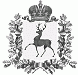 АДМИНИСТРАЦИЯ БОЛЬШЕУСТИНСКОГО СЕЛЬСОВЕТАШАРАНГСКОГО МУНИЦИПАЛЬНОГО РАЙОНАНИЖЕГОРОДСКОЙ ОБЛАСТИПОСТАНОВЛЕНИЕот 12.01.2021							N1Об аннулировании несуществующего адреса в ФИАСна территории Большеустинского сельсовета Шарангского муниципального района                 Согласно статье 2 Федерального закона от 28.12.2013 №443-ФЗ «О федеральной информационной адресной системе и о внесении изменений в Федеральный закон «Об общих принципах организации местного самоуправления в Российской Федерации»», постановлению Правительства Российской Федерации от 22.05.2015 №492 «О составе сведений об адресах, размещаемых в государственном адресном реестре, порядке межведомственного информационного взаимодействия при ведении государственного адресного реестра, о внесении изменений и признании утратившими силу некоторых актов Правительства Российской Федерации» и на основании постановления  администрации Большеустинского сельсовета Шарангского муниципального района Нижегородской области от 10.02.2015 №3   «Об  утверждении правил присвоения, изменения и аннулирования адресов на территории Большеустинского сельсовета, администрация Большеустинского сельсовета  Шарангского муниципального района Нижегородской области (далее – администрация) п о с т а н о в л я е т:Аннулировать несуществующий адрес в Федеральной информационной системе на территории Большеустинского сельсовета:2. Контроль за исполнением настоящего постановления оставляю за собой.Глава администрации                                                     Г.А. Куклинап/пАдрес1.Нижегородская область,  муниципальный район Шарангский, сельское поселение Большеустинский сельсовет, село Большое Устинское,  улица Юбилейная, дом 16